École doctorale « Cognition, Comportements, Conduites Humaines »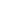 DOSSIER DE CANDIDATURE AU PRIX DE THÈSE 2022Du 25/01/2023 au 23/03/2022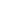 Informations sur la thèse :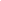 Informations complémentaires :Rapport de soutenance (obligatoire),Toutes informations que vous jugez utiles.Nom et Prénom:Email:Laboratoire de recherche :Directeur de recherche :Co-Directeur ou Co-encadrant :Date de la soutenance :Titre de la thèse :Composition du Jury : Cursus :Durée de la thèse (en nombre de mois) : Financement durant la thèse : Curriculum Vitae (synthétisé à 1 page)1/1 Productions scientifiques en lien avec la thèse (articles, communications…)1/2Productions scientifiques en lien avec la thèse (articles, communications…)2/2Autres productions1/1ANNEXES